FORMULÁRIO DE INSCRIÇÃOAUDIÊNCIA PÚBLICA Nº 10/2020 -24/11/2020Instruções de envio:Após o preenchimento deste formulário, remeta-o à Agência Nacional do Petróleo, Gás Natural e Biocombustíveis, até as 18 horas do dia 20 de novembro de 2020:pelo e-mail  consulta.audiencia_SDP@anp.gov.br; oub)	diretamente em um dos protocolos:ANP – Protocolo: Avenida Rio Branco, nº 65, térreo, Centro, Rio de Janeiro/RJANP – Protocolo: SGAN Q.603, Módulo “I”, térreo, Brasília/DFANP – Protocolo: Rua Professor Aprígio Gonzaga, 78, 14º - São Judas, São Paulo/SPANP – Protocolo:	Avenida Tancredo Neves, nº 450 – Ed. Suarez Trade – Sala 1401, Caminho das Árvores, Salvador/BAExpositor   (      )Expositor   (      )Expositor   (      )Participante    (     )Participante    (     )  (  ) agente econômico   (  ) consumidor ou usuário  (  ) agente econômico   (  ) consumidor ou usuário(  ) representante órgão de classe ou associação(  ) representante de instituição governamental(  ) representante de órgãos de defesa do consumidor(  ) representante órgão de classe ou associação(  ) representante de instituição governamental(  ) representante de órgãos de defesa do consumidor(  ) representante órgão de classe ou associação(  ) representante de instituição governamental(  ) representante de órgãos de defesa do consumidorNome:Empresa:Cargo:Endereço:Cidade:Estado:Cep:Telefone:Fax:E-mail: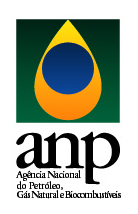 